ΣΥΛΛΟΓΟΣ ΕΚΠΑΙΔΕΥΤΙΚΩΝ Π. Ε.                    Μαρούσι  15 – 3 – 2022                                                                                                           ΑΜΑΡΟΥΣΙΟΥ                                                                          Αρ. Πρ.: 101 Ταχ. Δ/νση: Μαραθωνοδρόμου 54                                            Τ. Κ. 15124 Μαρούσι                                                  Τηλ. &Fax : 210 8020697                                                                                         Πληροφ.: Δ. Πολυχρονιάδης (6945394406)     Email:syll2grafeio@gmail.comΔικτυακός τόπος: http//: www.syllogosekpaideutikonpeamarousisou.grΠρος: Δ/νση Π. Ε. Β΄ Αθήνας Κοινοποίηση: ΤΑ ΜΕΛΗ ΤΟΥ ΣΥΛΛΟΓΟΥ ΜΑΣ, Ένωση Γονέων Αμαρουσίου, Δ. Ο. Ε., Συλλόγους Εκπ/κών Π. Ε. της χώραςΘέμα: « «Άμεση κάλυψη του κενού εκπαιδευτικού Γερμανικής γλώσσας στα Δημοτικά Σχολεία Αμαρουσίου (4ο, 7ο, 9ο, 10ο, 13ο, 15ο)».Ύστερα από ενημέρωση που λάβαμε από συναδέλφους – μέλη του σωματείου μας προέκυψε κενό εκπαιδευτικού Γερμανικής γλώσσας στα Δημοτικά Σχολεία του Αμαρουσίου 4ο, 7ο, 9ο, 10ο, 13ο, 15ο ύστερα από ατύχημα και μακροχρόνια αναρρωτική άδεια συναδέλφου που κάλυπτε τα συγκεκριμένα σχολεία. Η απάντηση της κας Προϊσταμένης Εκπ/κών Θεμάτων της Β΄ Δ/νσης Π. Ε. Αθήνας στο ερώτημα Διευθυντών πότε και πώς θα καλυφθεί το κενό ήταν ότι αδυνατεί να το καλύψει γιατί δεν υπάρχει στη διάθεση της Δ/νσης Π. Ε. Β΄ Αθήνας εκπαιδευτικός Γερμανικής γλώσσας. Θεωρούμε απαράδεκτο να δίνεται τέτοια απάντηση από την πλευρά της Διεύθυνσης Π. Ε. Β΄ Αθήνας για ένα θέμα που θα έπρεπε άμεσα να επιλυθεί με την άμεση πρόσληψη αναπληρωτή εκπαιδευτικού γερμανικής γλώσσας τη στιγμή που διανύουμε τον μήνα Μάρτιο του 2022 και απέχουμε τρεις ολόκληρους μήνες από τη λήξη του σχολικού έτους.Καλούμε το ΥΠΑΙΘ και τη Διεύθυνση Π. Ε. Β΄ Αθήνας να προχωρήσουν άμεσα στην κάλυψη του συγκεκριμένου κενού με στόχο την εύρυθμη λειτουργία των σχολικών μονάδων που έμειναν χωρίς εκπαιδευτικό γερμανικής γλώσσας. Η υπομονή και τα όρια της αντοχής εκπαιδευτικών – μαθητών και γονέων έχουν προ πολλού ξεπεραστεί εξαιτίας των αντιλαϊκών και αντιεκπαιδευτικών πολιτικών της κυβέρνησης και του ΥΠΑΙΘ και των χιλιάδων κενών και ελλείψεων σε εκπαιδευτικό προσωπικό που υπάρχουν στα σχολεία και δεν καλύπτονται λόγω της χρόνιας υποχρηματοδότησης της Δημόσιας Εκπαίδευσης και της αδιαφορίας – αναλγησίας των αρμοδίων υπηρεσιών του ΥΠΑΙΘ και της πολιτικής του ηγεσίας.Καλούμε το Δ. Σ. της Δ. Ο. Ε. να επιληφθεί του παραπάνω θέματος.  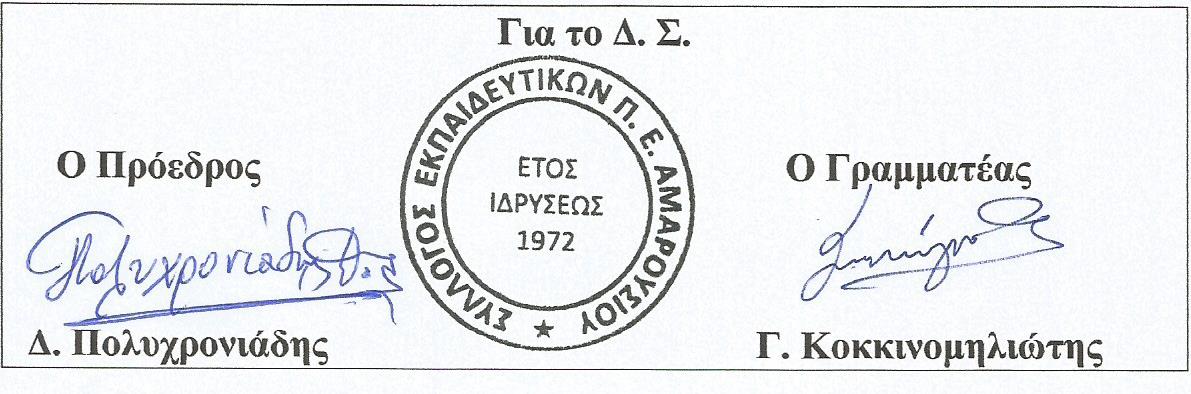 